	  МЕЖРЕГИОНАЛЬНЫЙ ПАТРИОТИЧЕСКИЙ ФОРУМ 2019	20 сентября 2019  года на территории Звездного  в шестой раз проходил  Межрегиональный Патриотический форум.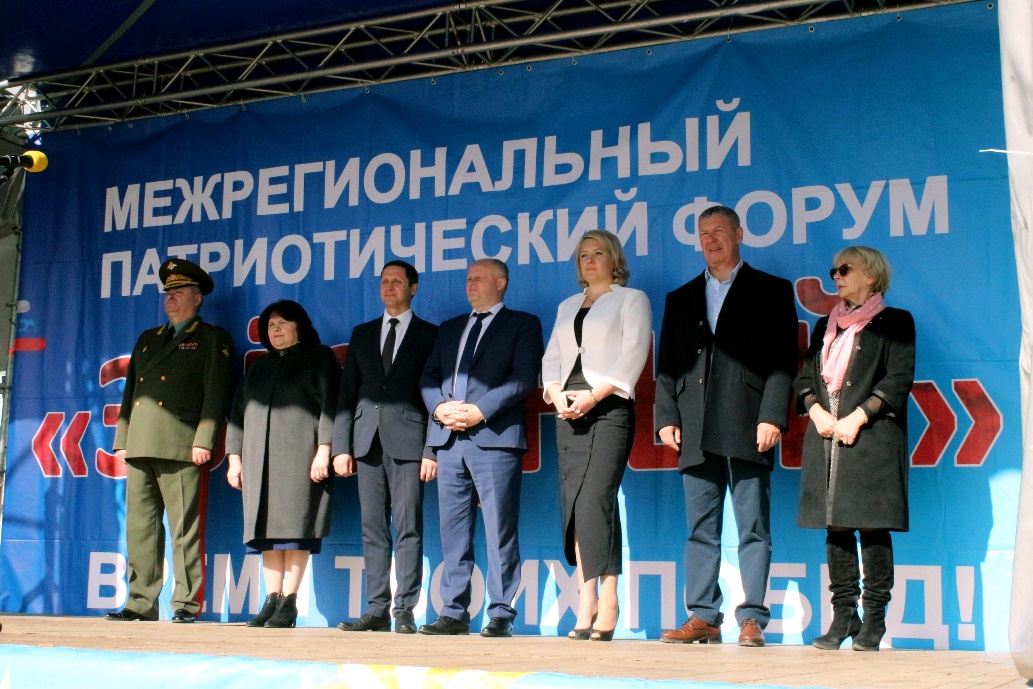 	В рамках форума проходила выставка техники, работала полевая кухня,  прошли спортивные состязания молодежи, приехавших к нам с 30 территорий Пермского края. В деловой части  форума  состоялись круглые столы на тему патриотического воспитания подрастающего поколения, где представители разных территорий края делились своим опытом.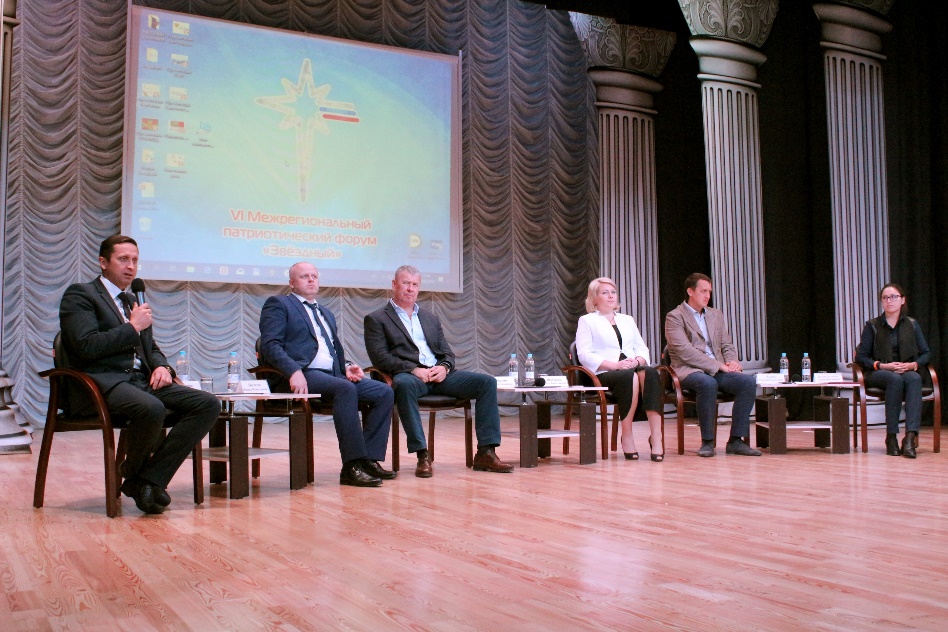 Ветераны Звездного принимали активное участие в работе форума в основном как зрители  на прошедших мероприятиях.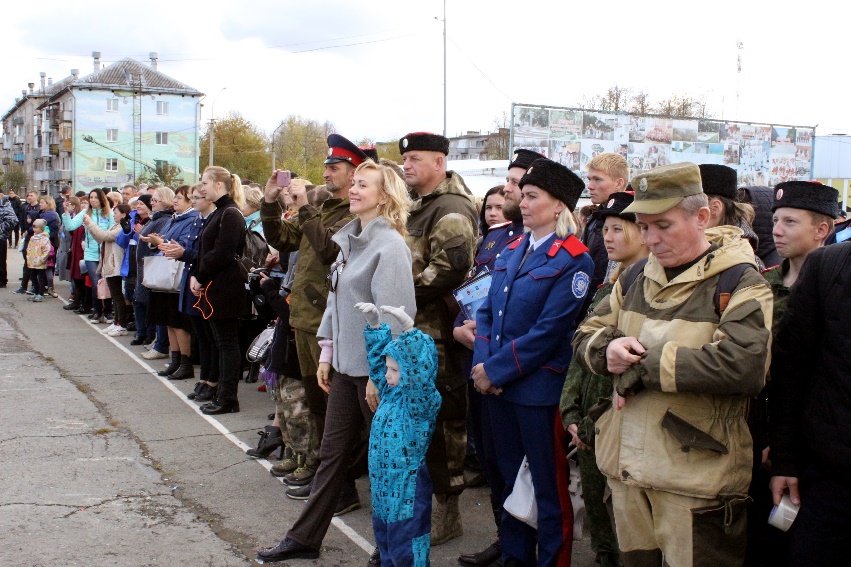  	А ветераны боевых действий Звездного традиционно принимали участие в торжественной части  форума и возложили цветы  к памятникам Защитникам Отечества на площади Победы.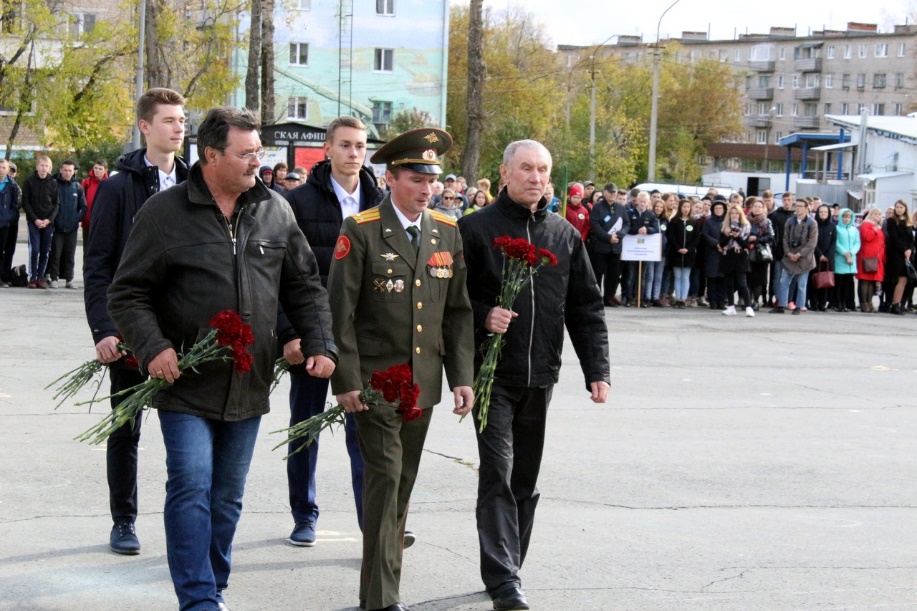 Такие мероприятия объединяют людей всех поколений, людей  ярких, активных и талантливых, настоящих патриотов Пермского края.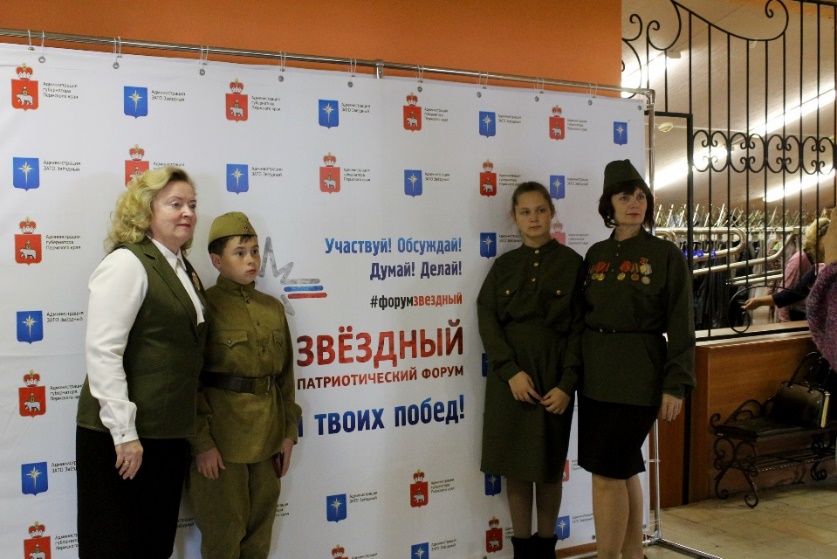 Совет ветеранов ЗАТО Звездный